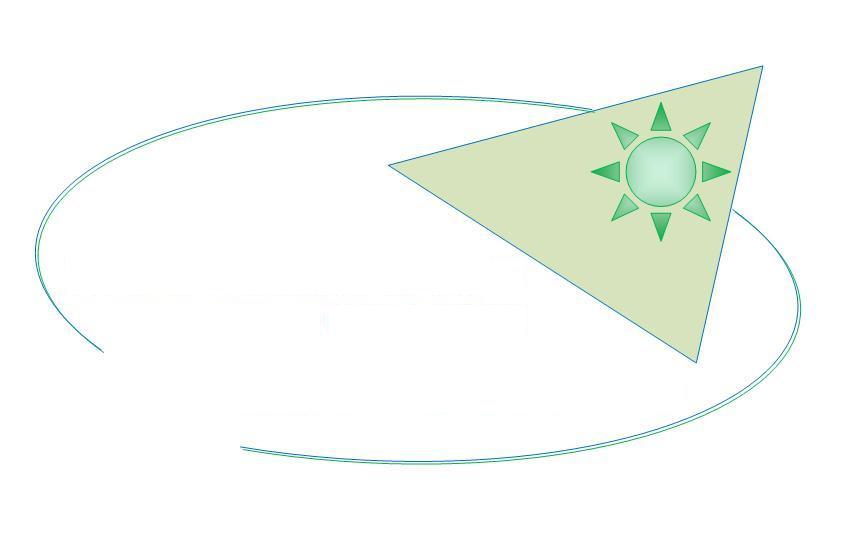 BEHANDELINGSOVEREENKOMSTOndergetekenden, Therapeut:  	  Marianne Timmerman-Hollander 			wonende te Zwolle                               en cliënt(e) : 				wonende te ZwolleVerklaren hierbij dat zij een hulpverleningstraject met elkaar zijn overeengekomen. Dit traject houdt in dat er aan de hulpvraag en doelen van de cliënt(e) gewerkt zal gaan worden, zoals tijdens het eerste consult in het dossier zal worden vastgelegd. Eventuele aanvullingen kunnen in samenspraak gedurende het traject worden geformuleerd.De therapeutische werkwijze kan bestaan uit verschillende methoden uit de Psychodynamische Therapie en/of Integrale Hypnotherapie. Maar ook wordt gebruik gemaakt van explorerende gesprekken, aangevuld met registratie opdrachten, oefeningen gericht op ontspanning of het veranderen van patronen en bijvoorbeeld het werken met trance of imaginaties.De sessies duren 60-75 minuten en de kosten hiervan zijn doorgenomen en besproken met de cliënt(e). Het aantal sessies en de tussenpozen is altijd in overleg met de cliënt(e). Mocht het ten goede van de behandeling zijn dan zal er bekeken worden of er iedere week sessies nodig zijn en of dat er langere periodes tussen de behandelingen afgesproken wordt. Dit laatste om de autonomie van de cliënt(e) te versterken en de hulpverlening te gaan afbouwen. Alle eventuele nadelige gevolgen voortvloeiende uit het achterhouden van informatie door de cliënt(e), zijn voor verantwoordelijkheid en rekening van de cliënt(e). Cliënt(e) geeft toestemming om, indien wenselijk, informatie in te winnen bij de huisarts en/of verwijzer.     Ja / NeeCliënt(e) geeft toestemming om na afloop van de behandeling de huisarts en/of verwijzer te informeren.   Ja / NeeMet de ondertekening van deze overeenkomst verklaren ondergetekenden kennis te hebben genomen van en in te stemmen met de bepalingen waaronder de uitvoering van de overeenkomst zal plaatsvinden, welke zijn vermeld aan de andere zijde van dit blad. Cliënt geeft eveneens toestemming voor het vastleggen van gegevens in het cliëntendossier. Voorwaarden mei 2018 Europese privacywet: Algemene Verordening Gegevensbescherming.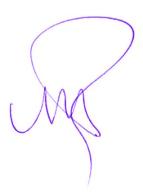 Handtekening Therapeut:				Handtekening Cliënt(e):  Datum:              11-2-2021				Cliënt(e) heeft de voorwaarden doorgelezen en gaat akkoord met de op blad 2 en 3 vermelde behandelingsvoorwaarden en privacy statement.Bepalingen betreffende de behandelingsovereenkomstDe therapeut is gehouden te handelen conform de criteria van de N.B.V.H. De therapeut verplicht zich informatie betreffende de behandeling te verstrekken aan de cliënt(e) in alle fasen van de behandeling.Indien de behandelingsovereenkomst om welke reden dan ook niet is ondertekend, is deze toch bindend voor beide partijen zodra er een afspraak is gemaakt voor een vervolgconsult.Voorafgaand aan de therapie vindt een intakegesprek plaats. De cliënt(e) verplicht zich relevante informatie aan de therapeut te verstrekken. De intake kan deel uitmaken van het eerste consult.De therapeut zal geheimhouding betrachten t.a.v. door de cliënt(e) verstrekte gegevens. (Indien de therapeut van mening is dat overleg met huisarts of specialist wenselijk is zal zij vooraf aan de cliënt(e) een schriftelijke toestemming vragen.)De therapeut mag zonder toestemming van de cliënt(e) geen bepaalde (be)handelingen verrichten.De cliënt(e) verplicht zich een afspraak minimaal 24 uur van tevoren af te zeggen, anders worden de kosten van de gereserveerde tijd in rekening gebracht.In geval van ziekte van cliënt(e) of overlijden van bloed- of aanverwanten, bestaat de gelegenheid tot 2 uur voor de afgesproken sessie kosteloos te annuleren.Indien cliënt(e) later dan de afgesproken aanvangstijd verschijnt wordt – 15 minuten later – de sessietijd bekort tot de oorspronkelijke eindtijd. Indien de cliënt(e) meer dan 15 minuten te laat komt, vervalt de sessie en worden de kosten volledig in rekening gebracht. (uitgezonderd bijzondere overmachtsituaties buiten de wil van de cliënt(e) om).De therapeut behandelt geen cliënt(e)en die onder invloed staan van alcoholische dranken of  geest beïnvloedende       middelen. (Met uitzondering van die middelen die door een arts of psychiater zijn voorgeschreven.)        Indien cliënt(e) bij aanvang van de sessie, onder invloed blijkt te zijn van bovengenoemde middelen, vervalt de sessie en worden de kosten volledig in rekening gebracht. Cliënt(e) past interventies waarvan zij hebben kennis genomen onder geen beding toe op anderen. 	Oefeningen die aan de cliënt(e) geleerd zijn worden uitsluitend door zichzelf gehanteerd en mogen onder geen enkele voorwaarde aan anderen worden aangeleerd of overgedragen.Na afloop van iedere sessie wordt de cliënt(e) in de gelegenheid gesteld om aan te geven hoe hij of zij zich voelt. 	De therapeut adviseert de cliënt(e) over manieren om de praktijk op verantwoorde wijze te verlaten. 	De therapeut aanvaardt geen aansprakelijkheid als blijkt dat de cliënt(e) onverantwoord handelt, dan wel zonder enig overleg  andere therapieën aangaat of is aangegaan dan wel enige medische- of andere voor de therapie belangwekkende of belangrijke informatie heeft verzwegen of achtergehouden. 	Cliënt(e) blijft ten allen tijde verantwoordelijk voor zijn of haar gedrag.De betaling van een sessie is contant of dient binnen 14 dagen te zijn bijgeschreven op een door de therapeut aangegeven rekeningnummer.  Cliënt(e) zorgt zelf voor afhandeling met ziektekostenverzekeraar.De therapeut behoudt zich het recht voor om cliënt(e)en te weigeren en zal indien dit het geval is de reden opgeven.Beëindiging van de behandeling kan ten alle tijde met wederzijdse goedvinding geschieden. Indien de hulpvrager voortzetting van de overeenkomst niet langer op prijs stelt of nodig acht, kan hij of zij deze eenzijdig beëindigen. Indien de hulpvrager tegen het advies in van de therapeut de overeenkomst beëindigt, zal de hulpvrager op verzoek van de therapeut een verklaring ondertekenen waarin hij/zij te kennen geeft dat hij/zij tegen het advies van de therapeut in, voor eigen risico, de behandeling voortijdig heeft beëindigd.De therapeut kan de overeenkomst slechts eenzijdig onder vermelding van argumenten beëindigen, indien redelijkerwijs niet van haar kan worden gevergd dat zij de overeenkomst voortzet. De therapeut zal in een dergelijke situatie hulp en adviezen blijven verlenen totdat de hulpvrager een overeenkomst met een andere hulpverlener heeft kunnen sluiten.Cliënt(e) sluit samen met de therapeut een overeenkomst waarin recht en plichten van beide partijen zijn geregeld. De behandeling wordt niet eerder aangevangen voordat de overeenkomst door beide partijen is ondertekend en voorzien van een dagtekening.De therapeut is verplicht een beroepsaansprakelijkheidsverzekering te hebben.Schade veroorzaakt door de cliënt aan interieur, meubilair of kleding kan volledig op cliënt of zijn/haar wettelijke vertegenwoordigers worden verhaald.Zie privacy-overeenkomst op de website en blad 3. Met en psychodynamische en integrale hypnotherapie kunnen goede tot zeer goede resultaten behaald worden bij de behandeling van een groot aantal psychische, pijnklachten en psychosomatische problematiek. Echter voor klachten van medische aard of met medische achtergrond kunt u zich het beste eerst tot uw huisarts of medisch specialist wenden. Een hypnotherapeut heeft geen medische bevoegdheid en kan dus ook geen medische verantwoordelijkheid dragen. De cliënt is voor, tijdens en na de behandeling volledig verantwoordelijk voor zijn/haar psychosociaal handelen en welzijn en vrijwaart de behandelend therapeut van iedere aansprakelijkheid al dan niet voortvloeiend uit het achterhouden van medische informatie. U blijft dus zelf verantwoordelijk/aansprakelijk voor uw medische en uiteraard ook voor uw psychische situatie en eventuele problematiek. N.B.V.H. Registertherapeut, Licentienummer 08012R.B.C.Z. Register Beroepsbeoefenaren Complementaire Zorg, Licentienummer 403320RS.C.A.G. Registratienummer 10532A.G.B. code t.b.v. zorgverzekeraars: 90040603, praktijkcode 90019018K.v.K. inschrijving: 08214808UW PRIVACY Indien u een of meerdere consulten/traject aangaat, is onderstaande van kracht en geeft u toestemming voor het opnemen van uw gegevens in het cliëntendossier.​Per 25 mei 2018 geldt de Algemene Verordening Gegevensbescherming (AVG) Dit is een nieuwe Europese privacywet.​Doeleinden van de persoonsgegevens die door mij worden verwerkt.Behalve de AVG, zijn de WGBO (Wet op de geneeskundige behandelingsovereenkomst) en de beroepscode van mijn beroepsvereniging en van het Register Beroepsbeoefenaren Complementaire Zorg (RBCZ) van toepassing op mijn werk. Deze zijn van invloed op de doeleinden waarvoor ik persoonsgegevens vastleg. Om die reden ga ik als volgt om met persoonsgegevens:1. DossierplichtOp grond van de Wet op de geneeskundige behandelingsovereenkomst (WGBO) ben ik als zorgverlener verplicht een medisch dossier bij te houden.2. BewaartermijnDe hoofdregel voor het bewaren van medische dossiers staat in de WGBO. Dat is 15 jaar, gerekend vanaf de datum van vastlegging van ieder afzonderlijk gegeven. De termijn kan langer zijn indien dit noodzakelijk is met het oog op de behandeling (bijvoorbeeld indien iemand een chronische ziekte heeft). 3. BeroepsgeheimVoor mij als therapeut geldt op grond van de beroepscode en het wettelijk geregeld medisch beroepsgeheim een geheimhoudingsplicht.4. MinderjarigenVolgens de patiëntenrechten uit de WGBO komen de wilsbekwame minderjarige tussen 12-16 jaar zelf en de ouder(s) met gezag toe. Ouder(s) van minderjarigen tot 16 jaar hebben medebeslissingsrecht over de behandeling. Ouders hebben recht op informatie en inzage in het dossier, wanneer dit gekoppeld is aan het medebeslissingsrecht voor de behandeling. Er bestaat een uitzondering op dit inzagerecht, namelijk wanneer de professional van mening is dat de uitoefening van bepaalde patiëntenrechten indruist tegen het belang van de patiënt. Wilsbekwame patiënten van 12 jaar en ouder zijn zelf bevoegd om toestemming te verlenen voor doorbreking van de geheimhouding.Voor een goede behandeling is het noodzakelijk dat ik, als uw behandelende therapeut, een dossier aanleg.Uw dossier bevat onderstaande gegevens:Naam, adres, geboortedatum, e-mailadres, telefoonnummer (digitaal)Indien van belang (uitsluitend in papieren dossier):Huisarts, behandelaar(s), medische gegevens, medicatie, gezondheid, gezins- en of familieomstandigheden, persoonlijke omstandigheden en alle door u als relevant aangegeven feiten en gebeurtenissen.Ook worden in het dossier gegevens opgenomen die voor uw behandeling noodzakelijk zijn en die ik, na uw expliciete toestemming, heb opgevraagd bij een andere zorgverlener bijvoorbeeld bij de huisarts.Ik doe mijn best om uw privacy te waarborgen. Dit betekent onder meer dat:ik zorgvuldig omga met uw persoonlijke en medische gegevens,ik als therapeut als enige toegang heb tot de cliëntendossiers ener voor zorg dat onbevoegden geen toegang hebben tot uw gegevensik uitsluitend papieren dossiers bijhoud van de gesprekken/behandelingen in een afgesloten dossierkast en géén digitaal dossier, deze gegevens zijn dus niet te hacken.U het recht heeft op inzage, wijzigen, wissen van deze geregistreerde gegevens.De gegevens uit uw dossier kunnen ook nog voor de volgende doelen gebruikt worden:Om andere zorgverleners te informeren, bijvoorbeeld als het traject is afgerond of bij een verwijzing naar een andere behandelaar. Dit gebeurt alleen met uw expliciete toestemming.Voor het gebruik voor waarneming, tijdens mijn afwezigheid (alleen in overleg en met uw toestemming).Voor het geanonimiseerde gebruik tijdens intercollegiale toetsing.Een klein deel van de gegevens uit uw dossier wordt gebruikt voor de financiële administratie, zodat ik een factuur kan opstellen. Het betreft naam, adres en geboortedatum. Dit wordt wel digitaal verwerkt. Voorheen ook Burgerservicenummer, maar dat is inmiddels niet meer nodig en zal ik niet (meer) vragen.Als ik vanwege een andere reden gebruik wil maken van uw gegevens, dan zal ik u eerst informeren en expliciet uw toestemming vragen.​​PRIVACY OP DE ZORGNOTAOp de nota die u ontvangt staan de gegevens die door de zorgverzekeraar gevraagd worden, zodat u deze nota kunt declareren bij uw zorgverzekeraar.uw naam, adres en woonplaatsuw geboortedatumde datum van de behandelingeen korte omschrijving van de behandeling: 24501 behandeling hypnotherapiede kosten van het consult